                                             ООО «Акфа тур»Реестровый номер РТО 012625                                                   ИНН/КПП 2721115241/272101001, ОКПО 73663369»»»»»»»»»»»»»»»»»»»»»»»»»»»»»»»»»»»»»»»»»»»»»»»»»»»680000, г. Хабаровск, ул. Тургенева,74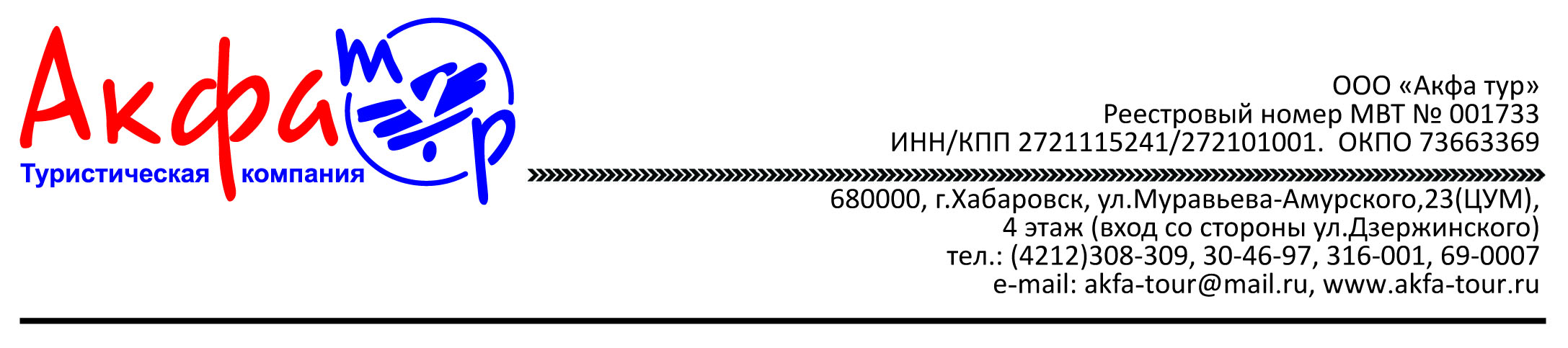 Тел.: (4212) 308 – 309,  316 – 001, 69 – 0007e-mail: info@akfa-tour.ru, www.akfa-tour.ru                                               ТУР:  ВЛАДИВОСТОК ДЕТЯМ                        Групповой тур  5 дней / 4 ночи, даты  любые  для группы 15+1Стоимость тура на человека В стоимость включено:Ж/Д билеты Хабаровск – Владивосток – Хабаровск (плацкарт)Проживание в отеле:  2-3-х местные номера (2 ночи)3-х разовое питание ( завтрак, обед , ужин )Все входные билеты: Морская прогулка, Океанариум, Шоу дельфинов,  Арсеньевский музей,  квест в музее трепанга , Иммерсивная экскурсия –прогулка «Городские легенды» в наушниках Руководитель группы из ХабаровскаГид –экскурсовод на экскурсионную программу  Трансферы на автобусе по программе Медицинская страховка на случаи травм на сумму 50 000 руб.1 день18:32 Отправление из г. Хабаровска в г. Владивосток  (поезд № 352)2 день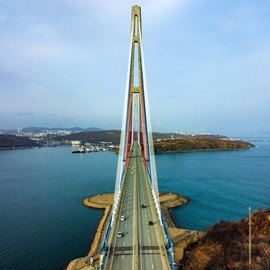 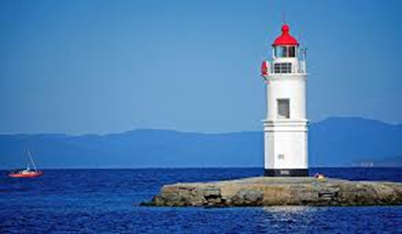 09:10 Прибытие в  г. Владивосток. 09:20 Встреча с гидом на ж/д вокзале центральный вход. Посадка в автобус. 09:30-10:00 Завтрак в кафе города. 10:00 Обзорная автобусная экскурсия  по городу с посещением основных достопримечательностей. Мосты Владивостока, Токаревский маяк, Сквер Анны Щетининой, Центральная площадь, Памятник Борцам за власть советов, Владивостокский Фуникулер и смотровая площадка. На всем маршруте наш гид-экскурсовод окунет вас в историю города и расскажет о самых значимых и интересных событиях.13:00-13:30 Обед в кафе города.13:30 Экскурсия на Корабельную Набережную.14:30 -15:30 Морская экскурсия на теплоходе  «Мосты Владивостока»  15:45 Заселение в отель Моряк. Свободное время. Отдых 18:30 Ужин в кафе города. Свободное время.3 день                                                                               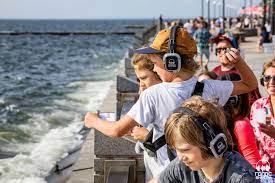 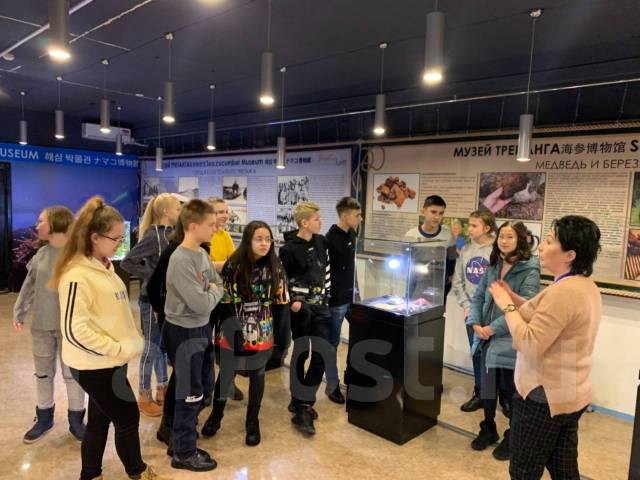 09:00-10:00  Завтрак в отеле.10:00-12:00  Иммерсивная экскурсия –прогулка «Городские легенды», в которой раскрываются тайны о легендарных людях, чьи нити судеб тесно переплелись с судьбой Владивостока. Романтиками они были или авантюристами? Почему встречать Солнце они желали только здесь, и нигде больше? Та мечта, что привела их сюда, сделала ли их счастливыми? Познавательная прогулка об истории города и его исторических личностях.12:30-13:30  Обед в кафе города. 14:00 -16:00 Посещение «Музея истории Дальнего Востока» имени В.К. Арсеньева https://arseniev.org16.00-18.00  Квест  « Найди Золотого трепанга»  в единственном в мире музее  трепанга 19:00 Ужин в кафе города. Свободное время. 4 день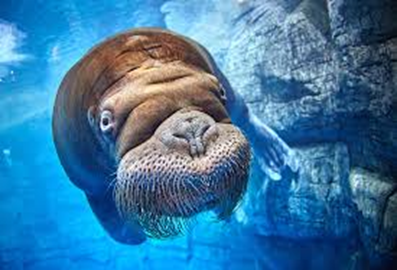 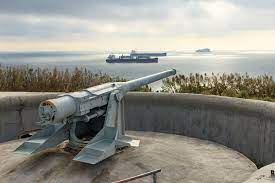 08:30 Завтрак в отеле.09:30 Выселение, вещи сдаем в камеру хранения.                           Посадка в автобус. 10:00 Выезд в Приморский Океанариум                      https://primocean.ru/11:00 Посещение шоу Дельфинов и осмотр экспозиций океанариума. В Приморском океанариуме посетители смогут познакомиться с масштабными экспозициями, отражающими представления о рождении вселенной, эволюции жизни в Океане, а также с современным разнообразием жизни в пресных и морских водах нашей планеты.13:00 Посещение Новосильцевской батареи. Батарея насчитывает шесть 6-ти дюймовых пушек и две 57-мм пушки Норденфельда. С Новосильцевской батареи открывается прекрасный вид на мост через остров Русский, а также на город Владивосток, набережную ДВФУ, океанариум на острове Русский. 15:00 Обед в кафе города.  Свободное время.16.30 Отправление на вокзал 17.20 Отправление из Владивостока, поезд № 351  5 день06.58  Прибытие в Хабаровск Проживание Отель «Моряк»Проживание Отель «Моряк»Ребенок  до 14 лет14 500 рубРебенок от 14 лет15 500 руб .Взрослый17 500 руб.